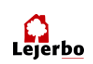 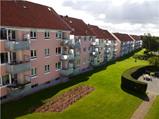  Referat af bestyrelses møde d. 16. januar 2020Lejerbo afd. 004-0 Møllebakken	  Udgivet: Hillerød d. 22-01-2020Formand. 		 Henning Thelin	HTMedlem.  		 Marianne Kehler	MKMedlem.		         	 Lene Bendtsen	LBSuppleant.		 Julie Stocklund	JSSuppleant. 		 Aage Schultz	AaSLokalinspektør.		 Morten Pedersen	MP    Møde d. 16-01-2020 kl. 16:00Referat af mødet afholdes på lokalinspektørens kontor.Dagsorden:PKT. 0  	Godkende referat fra sidste møde HT.	Referat Godkendt.PKT. 1	Afdelingsmøde HT.	Kl. 17:00 klargøring til afdelingsmødet, Marianne og Henning køber smørebrød og drikkevare.PKT. 2	Brandsikkerhed HT.	Forslag om indkøb af røralarm og slukke spray. Henning undersøger montering af røgalarm og holdbarhed på slukke spray.PKT. 3	Opsætning af sejl ved gril pladsen MK.	Morten undersøger priser og montering.PKT. 3	Orientering ved lokalinspektøren. MP.	Mure understryger tagstenene på lofterne og tjekker samtidigt undertaget og lofterne.PKT. 4	Økonomi ved lokalinspektøren MP.	Afdelingens økonomi er god.PKT. 5	To Do Liste	 Vedr. afd. 004-0 MøllebakkenVolumen i molokker.MP har regnet på volumen og kommet frem til at der mangler ca. 2 kubikmeter i rest affald, MP ser på om vi kan ændre noget på de nuværende molokker eller om vi skal havde en molok mere til rest affald.Skrivelse til tørrerum/vaskerier.Navne på postkasser og brevsprækker dørklokker Holder øje med hærværk af cykler.Plads til haveaffald, afventer udfald af parkerings forslag.Molokker vaskes hver 14. dagRotte spærrer i kloarkerne lejes, placering aftales med kommunen.PKT. 6	Nyt bestyrelsesmøde, dato aftales	d. 27. februar 2020 kl. 16:00PKT. 7	EventueltBestyrelsen har aftalt med TDC Fiber at de kommer d. 27. februar 2020 kl.  18:00 og fortæller om fibernettet.	Med Venlig Hilsen					Henning ThelinFormand afd. 004-0 Møllebakken.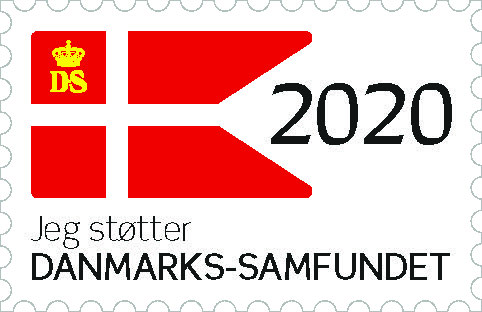 